Mapa mentalÉ um diagrama simplificado que reorganiza informações em torno de um tema central, é um trabalho individual, pois expressa a ideia do autor sobre determinado assunto.Para elaborar o mapa mental é necessário um planejamento das palavras ou frases curtas que serão colocadas no mapa, portanto siga os passos abaixo:Separe até 3 fontes de estudo para se inteirar do assunto, podem ser livros e artigos (impressos ou digitais);Planeje bem, faça antes um esboço em outro papel, porque é bem complicado refazer o que estiver errado ou adicionar algo, por isso, selecione as palavras ou as frases curtas que irá utilizar;Elabore desenhos (estilizados ou geométricos) para esclarecer o tema, eles ajudarão o cérebro a guardar as informações. Por isso, desenhe (ainda que de forma bastante simples) as figuras necessárias para compor o mapa mental, pois elas representam e facilitam a compreensão;Use cores para dar destaque nas ideias e conexões sobre o tema, pois as cores ajudam o cérebro a gravar melhor as informações;Organize as conexões em dois ou até três níveis, o importante é colocá-las de forma sucinta e criativa, por isso evite usar frases longas;Caso queira, o título, a identificação, as palavras ou frase, as referências podem ser digitadas.FormataçãoO título deve estar no meio da folha. Faça um título que tenha a ver não só com o tema, mas com tudo que foi colocado no mapa. Use fonte Arial 20 em negrito;A identificação deve ser colocada no canto inferior direito e deve conter: o nome da Unidade Escolar, o nome completo do aluno, ano/turma, professor e disciplina. Use fonte Arial 10;Utilize folha A3 (297mmx420mm/180gm2) e canetas coloridas. É importante que você utilize cores diferentes;As palavras e/ou frases curtas devem ser legíveis e quando digitadas utilize fonte Arial com tamanho 16/18;Coloque as referências no lado inferior esquerdo com fonte Arial tamanho 10 com espaçamento 1,0 (simples).Modelo de mapa mental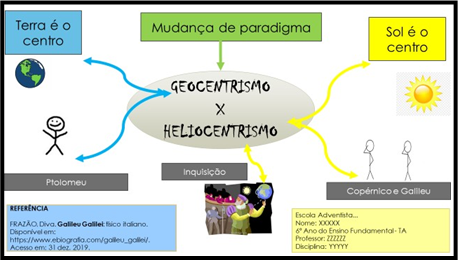 